Nom:DaltonNom au complet: jonh daltonNationnnalité: EaglesfieldPérode de temp: 1766-1844)Découverte:la meme que Démocrite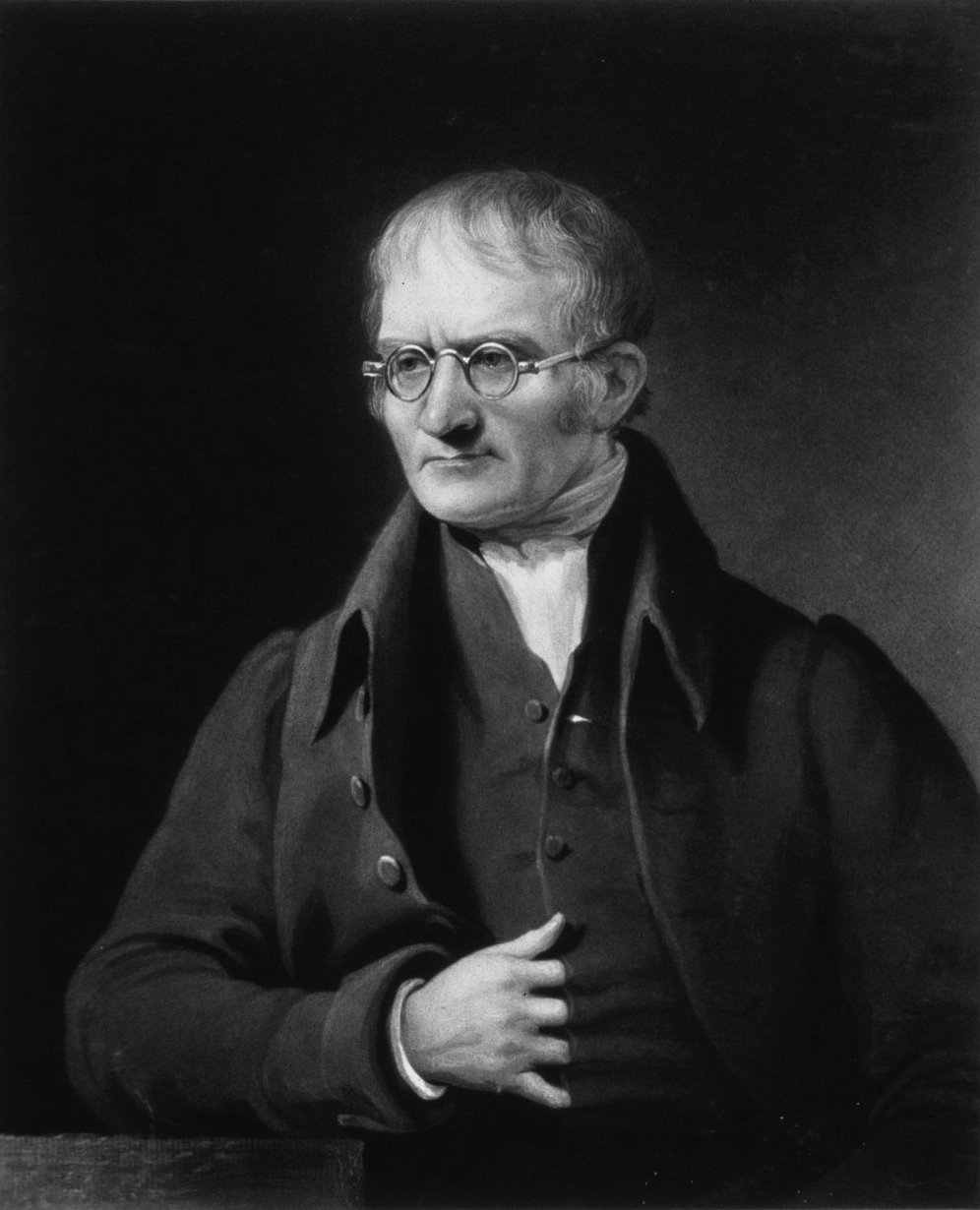 